РОССИЙСКАЯ ФЕДЕРАЦИЯ         Ивановская областьШуйский муниципальный район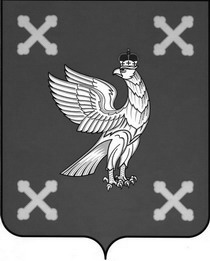 Совет Шуйского муниципального районаИвановской области________________________________________________________Р Е Ш Е НИ Е    от 26.01.2023                                                                                                  № 2г. ШуяОб утверждении Положения о порядке и условиях предоставления иных межбюджетных трансфертов из бюджета Шуйского муниципального районабюджету Васильевского сельского поселенияВ соответствии со статьями 9 и 142.4Бюджетного кодекса Российской Федерации, частью 3 статьи 65 Федерального закона от 6 октября 2003 г. № 131-ФЗ«Об общих принципах организации местного самоуправления в Российской Федерации», Уставом Шуйского муниципального района Ивановской области и Положением о бюджетном процессе в Шуйском муниципальном районе, утвержденным решением Совета Шуйского муниципального района от 04.02.2009 №5, решением Совета Шуйского муниципального района от 28.01.2022 № 5 «Об утверждении Положения о порядке предоставления и расходования иных межбюджетных трансфертов бюджетам поселений Шуйского муниципального района из бюджета Шуйского муниципального района», Совет Шуйского муниципального района решил:Утвердить Положение о порядке и условиях предоставления иных межбюджетных трансфертов из бюджета Шуйского муниципального района бюджету Васильевского сельского поселения.Настоящее Решение вступает в силу с момента официального опубликования.Глава Шуйского муниципального района                                С.А. БабановПредседатель Совета Шуйского муниципального района                              В.Е. ФилипповаПоложение о порядке и условиях предоставления иных межбюджетных трансфертов из бюджета Шуйского муниципального районабюджету Васильевского сельского поселения1. Общие положенияНастоящим Положением, принятым в соответствии со статьями 9 и 142.4Бюджетного кодекса Российской Федерации, частью 3 статьи 65 Федерального закона от 06.10.2003 №131-ФЗ «Об общих принципах организации местного самоуправления в Российской Федерации», Уставом Шуйского муниципального района Ивановской области и Положением о бюджетном процессе в Шуйском муниципальном районе, утвержденным решением Совета Шуйского муниципального района от 04.02.2009 № 5, решением Совета Шуйского муниципального района от 28.01.2022 № 5 «Об утверждении Положения о порядке предоставления и расходования иных межбюджетных трансфертов бюджетам поселений Шуйского муниципального района из бюджета Шуйского муниципального района», устанавливается порядок и условия предоставления иных межбюджетных трансфертов из бюджета Шуйского муниципального района бюджету Васильевского сельского поселения в целях софинансирования расходных обязательств, возникающих при выполнении полномочий Васильевского сельского поселения по решению вопросов местного значения по разработке проектно-сметной документации по благоустройству общественной территории: ул. Первомайская д.1 с. Васильевское Шуйского района (набережная водоема).  2. Порядок и условия  предоставления иных межбюджетных трансфертов2.1. Целью предоставления иных межбюджетных трансфертов из бюджета Шуйского муниципального района бюджету Васильевского сельского поселения является финансирование дополнительных мероприятий, реализуемых в рамках государственной программы Ивановской области «Формирование современной городской среды», заключающихся в разработке проектно-сметной документации по благоустройству общественной территории: ул. Первомайская д.1 с. Васильевское Шуйского района (набережная водоема).  2.2.Предоставление иных межбюджетных трансфертов из бюджета Шуйского муниципального района бюджету Васильевского сельского поселения осуществляется за счет источников финансирования дефицита бюджета Шуйского муниципального района.2.3. Иные межбюджетные трансферты из бюджета Шуйского муниципального района бюджету Васильевского сельского поселения отражаются в доходной части бюджета Васильевского сельского поселения согласно классификации доходов бюджетов.2.4. Расчёт объёма иных межбюджетных трансфертов из бюджета Шуйского муниципального района бюджету Васильевского сельского поселения производится в соответствии с методикой согласно Приложению 1 к настоящему Положению.2.5. Объем иных межбюджетных трансфертов утверждается в решении о бюджете Шуйского муниципального района на очередной финансовый год и плановый период.2.6. Иные межбюджетные трансферты из бюджета Шуйского муниципального района предоставляются бюджету Васильевского сельского поселения на основании соглашений, заключенных между администрацией Шуйского муниципального района и администрацией Васильевского сельского поседения (Приложение 2).2.7.Соглашение о предоставлении иных межбюджетных трансфертов бюджету Васильевского сельского поселения должно содержать следующие положения:1) целевое назначение иных межбюджетных трансфертов;2) условия предоставления и расходования иных межбюджетных трансфертов;3) объем бюджетных ассигнований, предусмотренных на предоставление иных межбюджетных трансфертов;4) порядок перечисления иных межбюджетных трансфертов;5) сроки действия соглашения;6) порядок осуществления контроля за соблюдением условий, установленных для предоставления и расходования межбюджетных трансфертов;7) сроки и порядок представления отчетности об использовании иных межбюджетных трансфертов;8)  финансовые санкции за неисполнение соглашений;9) иные условия.2.8. Главным распорядителем средств бюджета Шуйского муниципального района является Администрация Шуйского муниципального района.2.9. Подготовка проекта соглашения о предоставлении иных межбюджетных трансфертов бюджету Васильевского сельского поселения осуществляется Главным распорядителем средств бюджета Шуйского муниципального района, производящим перечисление иных межбюджетных трансфертов.2.10. Иные межбюджетные трансферты из бюджета Шуйского муниципального района бюджету Васильевского сельского поселения предоставляются после заключения соглашения с администрацией Васильевского сельского поселения в течение 30 календарных дней.2.11. Иные межбюджетные трансферты из бюджета Шуйского муниципального района перечисляются в бюджет Васильевского сельского поселения путем зачисления денежных средств на счет администрации Васильевского сельского поселения, открытый в Управлении Федерального казначейства по Ивановской области, осуществляющем кассовое исполнение бюджета Васильевского сельского поселения.2.12. Операции по остаткам иных межбюджетных трансфертов, не использованных по состоянию на 1 января очередного финансового года, осуществляются в порядке, установленном Финансовым управлением администрации Шуйского муниципального района в соответствии с пунктом 5 статьи 242 Бюджетного кодекса Российской Федерации. 2.13. Иные межбюджетные трансферты подлежат возврату в бюджет Шуйского муниципального района в случаях:- выявления их нецелевого использования;- непредставления отчетности Васильевским сельским поселением;	- представления недостоверных сведений в отчетности.2.14. В случае не возврата иных межбюджетных трансфертов Васильевским сельским поселением в добровольном порядке, указанные средства подлежат взысканию в бюджет Шуйского муниципального района в установленном Финансовым управлением администрации Шуйского муниципального района порядке.3. Контроль и отчетность за использованием иных межбюджетных трансфертов3.1. Администрация Васильевского сельского поселения несет ответственность за целевое использование иных межбюджетных трансфертов, полученных из бюджета Шуйского муниципального района и достоверность представляемых отчетов об их использовании.3.2. Контроль за использованием иных межбюджетных трансфертов осуществляет администрация Шуйского муниципального района.3.3. Отчет об использовании иных межбюджетных трансфертов представляется в Администрацию Шуйского муниципального района в порядке и по форме в соответствии с действующим законодательством.Приложение 1к Положению о порядке и условияхпредоставления иных межбюджетных трансфертовиз бюджета Шуйского муниципального районабюджету Васильевского сельского поселенияМетодикарасчета объема иных  межбюджетных трансфертов, предоставляемых из бюджета Шуйского муниципального района бюджету Васильевского сельского поселенияОбъем иных межбюджетных трансфертов, предоставляемых из бюджета Шуйского муниципального района бюджету Васильевского сельского поселения(Sин) определяется по следующей формуле:Sин= Cин*Nин*Кин, где:Cин- норматив расходов на реализацию соответствующего мероприятия по решению вопроса местного значения Васильевского сельского поселения в расчете на одного жителя за счет иных межбюджетных трансфертов из бюджета Шуйского муниципального района;Nин- численность постоянного населения Васильевского сельского поселения, являющихся потребителями соответствующих муниципальных услуг; Кин- коэффициент иных затрат, установленный в размере 0,99Приложение 2к Положению о порядке и условияхпредоставления иных межбюджетных трансфертовиз бюджета Шуйского муниципального районабюджету Васильевского сельского поселенияСоглашение № _____о предоставлении иных межбюджетных трансфертов из бюджета Шуйского муниципального района бюджету Васильевского сельского поселения Шуйского муниципального районаг. Шуя"___" __________ 20__ г.Администрация Шуйского муниципального района, именуемая в дальнейшем «Администрация района», в лице Главы Шуйского муниципального района Бабанова Сергея Александровича, действующего на основании Устава, с одной стороны, и Администрация __________________ поселения Шуйского муниципального района, именуемая в дальнейшем «Администрация поселения», в лице Главы _____________________________, действующего на основании Устава, с другой стороны, совместно именуемые «Стороны», заключили настоящее Соглашение о нижеследующем:1. Предмет Соглашения1.1. Предметом настоящего Соглашения является предоставление Администрации Васильевского сельского поселения в 2023году за счет средств бюджета Шуйского муниципального района иных межбюджетных трансфертов на разработку проектно-сметной документации по благоустройству общественной территории: ул. Первомайская д.1 с. Васильевское Шуйского района (набережная водоема).1.2. Использование иных межбюджетных трансфертов осуществляется по направлениям расходования, указанным в пункте 1.1. настоящего Соглашения.2.	Основные параметры иных межбюджетных трансфертов2.1. Размер иных межбюджетных трансфертов на финансирование расходныхобязательств, возникших при выполнении полномочий органами местного самоуправления поселений по вопросам местного значения, составляет ________ рублей.3.	Условия предоставления и расходования иных межбюджетных трансфертов3.1. Условиями предоставления иных межбюджетных трансфертов являются:а) наличие в бюджете поселения бюджетных ассигнований на исполнение расходного обязательства муниципального образования, на финансирование которого предоставляются иные межбюджетные трансферты;б) соблюдение Администрацией поселения бюджетного законодательства Российской Федерации и законодательства Российской Федерации о налогах и сборах.3.2. Иные межбюджетные трансферты носят целевой характер и не могут быть использованы на другие цели.4.	Обязанности Сторон4.1. Администрация района:4.1.1. Перечисляет иные межбюджетные трансферты в пределах сумм, предусмотренных в бюджете Шуйского муниципального района, на расчетный счет администратора доходов поселения, открытый в Управлении Федерального казначейства по Ивановской области для кассового обслуживания исполнения бюджетов поселений.4.2. Администрация поселения:4.2.1.  Направляет полученные иные межбюджетные трансферты на цели:- разработка проектно-сметной документации по благоустройству общественной территории: ул. Первомайская д.1 с. Васильевское Шуйского района (набережная водоема).  4.2.2. Представляет Главному распорядителю бюджетных средств бюджета Шуйского муниципального района первичную документацию и дополнительные сведения, связанные с использованием межбюджетных трансфертов, полученных в рамках настоящего Соглашения.4.2.3. Осуществляет возврат в доход бюджета Шуйского муниципального района неиспользованного остатка иных межбюджетных трансфертов при отсутствии потребности в нем.4.2.4. Осуществляет возврат в доход бюджета Шуйского муниципального района иных межбюджетных трансфертов в случае их нецелевого использования в течении 30 календарных дней со дня выявления факта.4.2.5. Ежемесячно в срок до 10 числа месяца, следующего за отчетным, представляет в Администрацию Шуйского муниципального района отчет об использовании иных межбюджетных трансфертов.5.	Порядок осуществления контроля5.1. Контроль за соблюдением целей, порядка и условий предоставления иных межбюджетных трансфертов в рамках настоящего Соглашения осуществляют Главный распорядитель бюджетных средств бюджета Шуйского муниципального района.6.	Ответственность Сторон6.1. Администрация поселения несет ответственность, предусмотренную законодательством Российской Федерации:за достоверность представляемой отчетной документации;за нецелевое использование иного межбюджетного трансферта.6.2. За неисполнение или ненадлежащее исполнение обязательств по Соглашению Стороны несут ответственность, предусмотренную законодательством Российской Федерации.7.	Порядок разрешения споров7.1. Споры и разногласия, которые могут возникать при реализации настоящего Соглашения, разрешаются путем переговоров и служебной переписки.7.2. В случаях, когда достижение взаимоприемлемых решений оказывается невозможным, спорные вопросы между Сторонами решаются в установленном законодательством порядке разрешения споров между юридическими лицами.8.	Срок действия Соглашения8.1. Соглашение вступает в силу со дня его подписания Сторонами и действует до 31.12.2023.9.	Заключительные положения9.1. Настоящее Соглашение составлено в двух экземплярах, имеющих равную юридическую силу, по одному для каждой из Сторон.9.2. Изменения и дополнения к Соглашению оформляются в виде дополнительного Соглашения, заключенного в письменной форме и подписанного Сторонами.Реквизиты и подписи сторонПриложениек решению СоветаШуйского муниципального районаот 26.01.2023 № 2Администрация районаИНН/КППАдрес:Банковские реквизиты:КБКАдминистрация поселенияИНН/КППАдрес:Банковские реквизиты:КБК_________________ /________________/(подпись)   (расшифровка подписи)_________________ /________________/(подпись)   (расшифровка подписи